Delenie slov.Jednoslabičné slová nerozdeľujeme.Jednoslabičné slovo – tleskneme raz!               prst, zub ,nos, les, krk, jež, voz, kvet, dom, strom, most, chvost, rys, kosť, dym, syn, list, kosť, srsť, dážď, päsťUtvor z jednoslabičných slov dvojslabičné slová.Vzor: prst – prsty        Dvojslabičné a trojslabičné slová.Dvojslabičné slová – tleskneme dva razy!ry-ba, sve-ter, zi-ma, far-ba, kni-ha, pe-ro, lop-ta, ma-ma,ta-nier, au-to, svet-lo, jež-ko, mač-ka, myš-ka, srd-ceTrojslabičné slová – tleskneme tri razy!la-vi-ca, ja-ho-da, ma-li-na, ta-nie-rik, far-bič-ka, ko-lies-ko, pe-rač-ník, truh-li-ca, o-pi-ca, špa-ge-ta, ro-pu-cha, ko-le-soRozdeľ slová na slabiky. Napíš číslom, koľko slabík majú slová.Vzor:            dvere                       dve-re                    2lavica_____________________________________________malina____________________________________________korčuľa___________________________________________farbička___________________________________________zemiak____________________________________________tekvica____________________________________________nemocnica_________________________________________koberec___________________________________________pretekárka_________________________________________Vyhľadaj a prečítaj jednoslabičné slová. pes, noty, laba, krt, mama, poleno, sneh, papuča, hodiny,       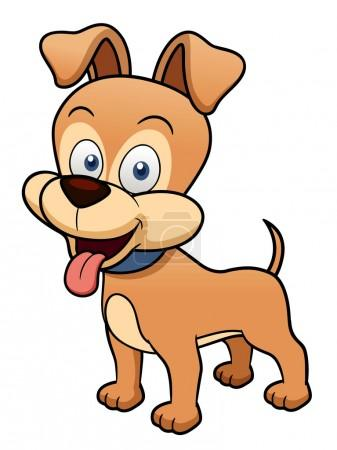 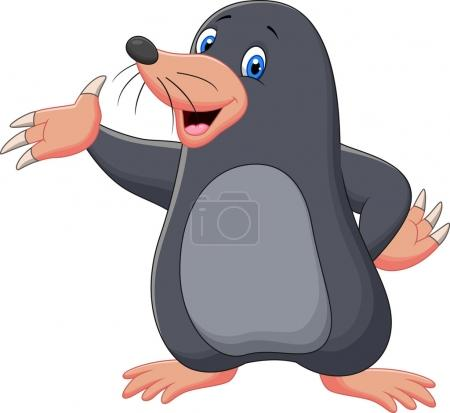 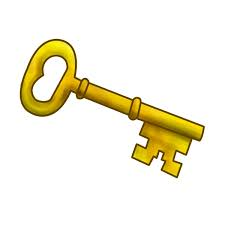 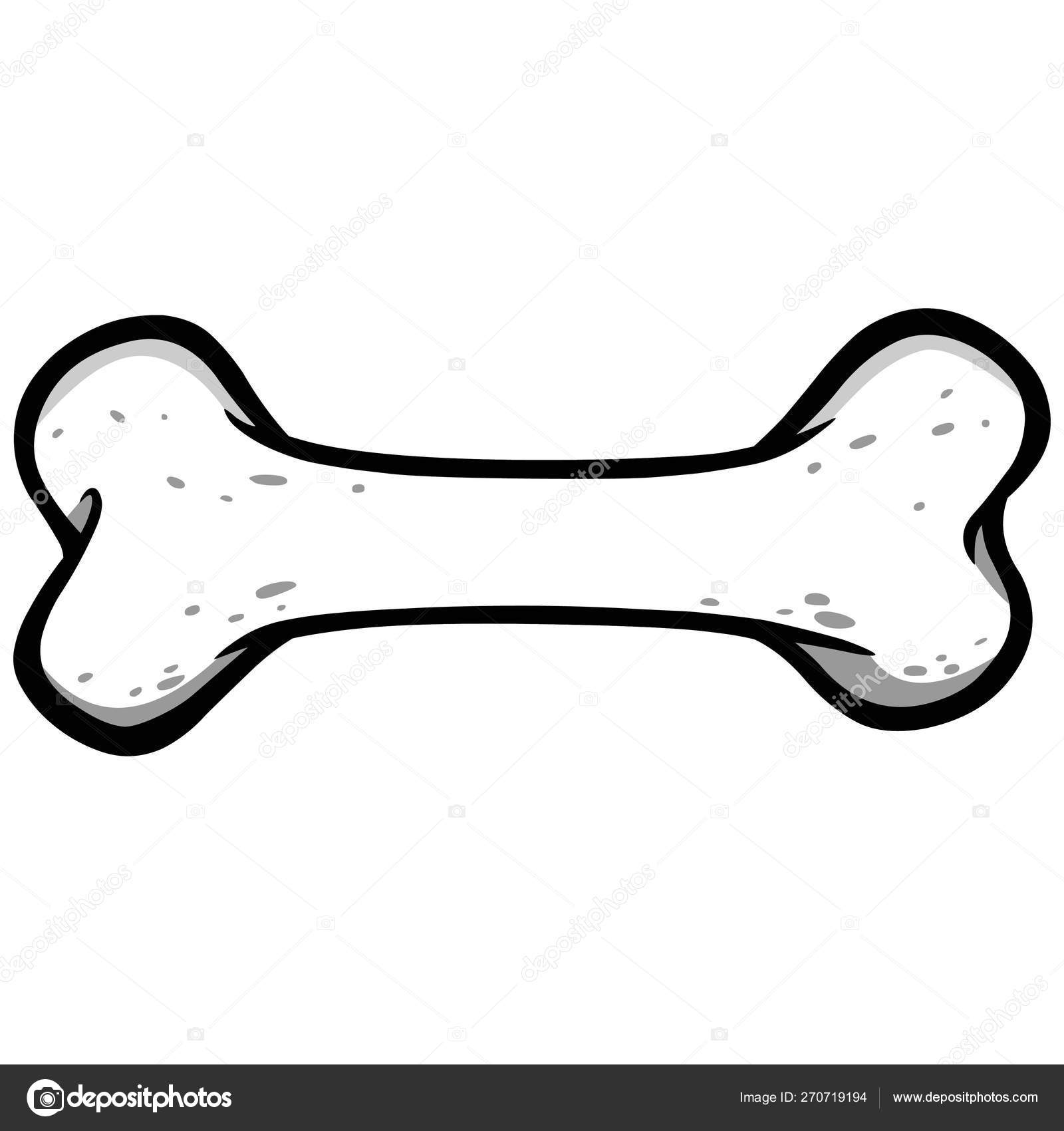 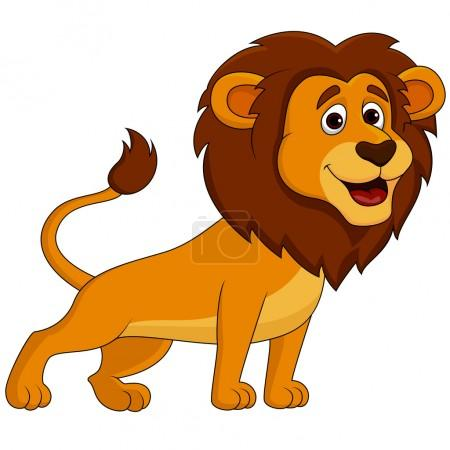 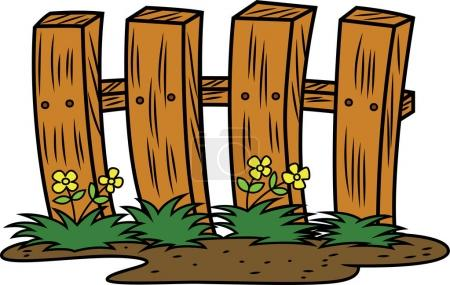 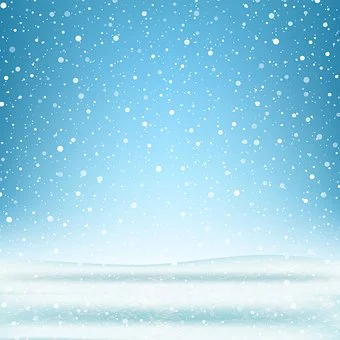 kľúč, zem, ulica, žaba, nos, stromček, kosť, šípky, lev, plotPodčiarkni červenou farbičkou nesprávne rozdelené slová.noh-a-vic-e, po-nož-ka, zem-iak, pe-ri-na, tep-lo, zim-a, le-to,poh-ár, kv-et, mrk-va, hruš-ka, ja-blk-o, kol-e-no, ču-čo ried-ka